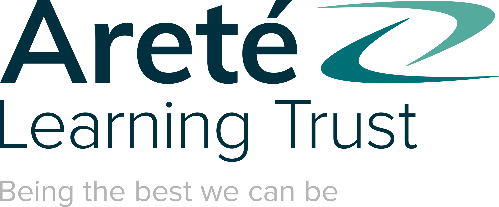 APPLICATION FORM – Northallerton School POST: English Intervention TeacherDetail here any Further Education/Vocational/Professional Qualifications/Other Qualifications held or currently being studied (continue on a separate sheet if necessary)Please give details of recent significant in-service training courses etc. attended.  (Continue on a separate sheet if necessary).  (Newly Qualified Teachers are invited to outline key elements of their course and dissertation work)Teaching Roles only:List all your previous jobs (most recent first). Identify and account for any gaps in employment.Please give the name and addresses of two referees (not relatives) one of whom should be your present employer (or last employer if not currently employed).  If you are in, or have just completed, full time education, one referee should be from your College/University.Please note your second referee should ideally be a previous line manager or someone in a position of authority.Has any previous employer expressed concerns and/or taken any action, whether informal/formal (including suspension from duty) on the following, including any investigations or actions taken by your professional body:Under the Safeguarding Vulnerable Groups Act 2006, it is a criminal offence for a barred person to knowingly work, or apply to work in regulated activity with vulnerable groups.  As you are applying for a post which requires a DBS clearance, under the Rehabilitation of Offenders Act 1974, you are required to disclose full details of any ‘spent’ and ‘unspent’ convictions.  If you answered Yes to this question, please provide details below.SECTION 3 – SOURCE OF APPLICATION - WHERE DID YOU SEE THE VACANCY ADVERTISED?  SECTION 3 – SOURCE OF APPLICATION - WHERE DID YOU SEE THE VACANCY ADVERTISED?  SECTION 3 – SOURCE OF APPLICATION - WHERE DID YOU SEE THE VACANCY ADVERTISED?  SECTION 3 – SOURCE OF APPLICATION - WHERE DID YOU SEE THE VACANCY ADVERTISED?  Areté Learning Trust / School website☐NYCC Jobs page☐North East Jobs☐TES☐Other, please specifyOther, please specifyOther, please specify☐SECTION 4 – SECONDARY EDUCATIONSECTION 4 – SECONDARY EDUCATIONSECTION 4 – SECONDARY EDUCATIONSECTION 4 – SECONDARY EDUCATIONSubjectQualification (n.b. include level 2 and level 3 qualifications)GradeMonth/Year obtained (Mandatory)SECTION 5 – FURTHER EDUCATIONSchool, College or UniversitySubjectQualification/LevelGradeYear Obtained / Examination DateSECTION 6 – CPDOrganising BodyOrganising BodyNature/Title of CourseNature/Title of CourseNature/Title of CourseNature/Title of CourseDatesDatesSECTION 7 – MEMBERSHIP OF PROFESSIONAL BODIESSECTION 7 – MEMBERSHIP OF PROFESSIONAL BODIESSECTION 7 – MEMBERSHIP OF PROFESSIONAL BODIESSECTION 7 – MEMBERSHIP OF PROFESSIONAL BODIESSECTION 7 – MEMBERSHIP OF PROFESSIONAL BODIESSECTION 7 – MEMBERSHIP OF PROFESSIONAL BODIESSECTION 7 – MEMBERSHIP OF PROFESSIONAL BODIESInstituteGrade of Membership, Membership NumberGrade of Membership, Membership NumberEnrolment dateExamination dateExpiry dateExpiry dateSECTION 8 – REGISTERED COUNCILSSECTION 8 – REGISTERED COUNCILSAre you registered with the Institute for Learning?Yes  ☐  No  ☐If you have answered Yes, please provide your Registration number:Teacher Reference Number: Current salary point: Date QTS awarded: Induction period completed?  Yes ☐  No  ☐If you have answered Yes, please confirm the date: If you have answered No, please select the appropriate option: Not yet started         ☐
Stage 1 completed   ☐
Stage 2 completed   ☐SECTION 9 – PRESENT OR MOST RECENT EMPLOYMENTSECTION 9 – PRESENT OR MOST RECENT EMPLOYMENTName of Company/Employer:Name of Company/Employer:Address line: Address line: Town:County:Postcode: Country: Post held: Salary/Grade: Start date:Notice required:Leave date:Telephone number: Reason for leaving:Reason for leaving:Summary of current job role; duties and responsibilities: Summary of current job role; duties and responsibilities: SECTION 10 – PREVIOUS EMPLOYMENTName of Company/Employer:Name of Company/Employer:Address line: Address line: Town: County: Postcode: Country: Post held: Salary/Grade:Start date:Leave date:Reason for leaving:Reason for leaving:Job Role Summary:Job Role Summary:Name of Company/Employer:Name of Company/Employer:Address line: Address line: Town: County: Postcode: Country: Post held: Salary/Grade:Start date:Leave date:Reason for leaving:Reason for leaving:Job Role Summary: Job Role Summary: Name of Company/Employer:Name of Company/Employer:Address line: Address line: Town: County:Postcode: Country: Post held: Salary/Grade:Start date:Leave date:Reason for leaving:Reason for leaving:Job Role Summary: Job Role Summary: Name of Company/Employer:Name of Company/Employer:Address line: Address line: Town: County: Postcode: Country:Post held: Salary/Grade:Start date:Leave date:Reason for leaving:Reason for leaving:Job Role Summary:Job Role Summary:Gaps in employment Please provide details for any gaps in your employment history when you have not been in education, training or employment.Please list dates and the reason (i.e. Travel, Parental leave etc.)Gaps in employment Please provide details for any gaps in your employment history when you have not been in education, training or employment.Please list dates and the reason (i.e. Travel, Parental leave etc.)Date:Reason:Date:Reason:Date:Reason:SECTION 11 – REFERENCESTitle: First forename: Other forename: Surname: Company:Position held:Address line:Address line:Town:County:Postcode:Country:Telephone number:Email address: Occupation: Relationship to you?Do you give permission for referees to be contacted prior to an offer of employment being made?Yes  ☐	No  ☐SECTION 12 – REFERENCESECTION 12 – REFERENCETitle: First forename: Other forename: Surname: Company:Position held:Address line:Address line:Town:County:Postcode:Country:Telephone number:Email address:Occupation: Relationship to you?Do you give permission for referees to be contacted prior to an offer of employment being made?Yes  ☐	No ☐SECTION 13 – DECLARATIONS AND CONSENTSSECTION 13 – DECLARATIONS AND CONSENTSDo you consider yourself to have a disability:Yes  ☐	No  ☐If yes, please detail any reasonable adjustments that you would require if you were selected to attend an interview/assessment event. If yes, please detail any reasonable adjustments that you would require if you were selected to attend an interview/assessment event. Are you related to any member or employee of Areté Learning Trust?Yes ☐	No  ☐If you answered Yes, please provide details.If you answered Yes, please provide details.I understand that canvassing of any staff members, governors or directors of Areté Learning Trust in connection with this appointment will disqualify me.Yes  ☐	No ☐Capability/PerformanceYes  ☐	No  ☐Please provide details:Please provide details:DisciplinaryYes  ☐	No  ☐Please provide details:Please provide details:Are there any dates when you would not be available for interview in the near future?Yes  ☐	No  ☐Please provide detailsPlease provide detailsPlease state the date on which you could take up duty if appointed.I declare that the information contained in this application form is correct and understand that the trust will request to see proof of qualifications at the time of interview. Yes  ☐	No  ☐I consent to Areté Learning Trust recording and processing the information detailed in this application. The trust will comply with their obligation under the Data Protection Act 2018.Yes  ☐	No  ☐Have you ever been convicted of a criminal offence/received a caution, reprimand or warning?Yes  ☐	No  ☐What was the date of the conviction(s)?(DD/MM/YY)SECTION 14 – SUPPORTING EVIDENCE WHICH SHOULD INCLUDE RELEVANT KNOWLEDGE, EXPERIENCE AND SKILLSI confirm that the information that I have provided in support of this application is complete and true and understand that knowingly to make a false statement for this purpose may be a criminal offence.Signature: …………………………………………     Date:  ………………………………..SECTION 15 – EQUAL OPPORTUNITIES MONITORINGSECTION 15 – EQUAL OPPORTUNITIES MONITORINGSECTION 15 – EQUAL OPPORTUNITIES MONITORINGSECTION 15 – EQUAL OPPORTUNITIES MONITORINGAreté Learning Trust is committed to equality in employment.  The trust’s aim is to ensure equality for all existing and prospective employees. In line with this, the Trust is required to publish work force data.In order to assist the trust with this aim please provide the information below in monitoring recruitment procedures for which your co-operation would be appreciated.  The information will not form part of our short listing, and will be separated from your application form upon receipt.  The information provided will be used for statistical and monitoring purposes and to help us to develop our policies and practice and will be treated confidentially and be subject to the provisions under the current Equality Legislation and Data Protection Act.Areté Learning Trust is committed to equality in employment.  The trust’s aim is to ensure equality for all existing and prospective employees. In line with this, the Trust is required to publish work force data.In order to assist the trust with this aim please provide the information below in monitoring recruitment procedures for which your co-operation would be appreciated.  The information will not form part of our short listing, and will be separated from your application form upon receipt.  The information provided will be used for statistical and monitoring purposes and to help us to develop our policies and practice and will be treated confidentially and be subject to the provisions under the current Equality Legislation and Data Protection Act.Areté Learning Trust is committed to equality in employment.  The trust’s aim is to ensure equality for all existing and prospective employees. In line with this, the Trust is required to publish work force data.In order to assist the trust with this aim please provide the information below in monitoring recruitment procedures for which your co-operation would be appreciated.  The information will not form part of our short listing, and will be separated from your application form upon receipt.  The information provided will be used for statistical and monitoring purposes and to help us to develop our policies and practice and will be treated confidentially and be subject to the provisions under the current Equality Legislation and Data Protection Act.Areté Learning Trust is committed to equality in employment.  The trust’s aim is to ensure equality for all existing and prospective employees. In line with this, the Trust is required to publish work force data.In order to assist the trust with this aim please provide the information below in monitoring recruitment procedures for which your co-operation would be appreciated.  The information will not form part of our short listing, and will be separated from your application form upon receipt.  The information provided will be used for statistical and monitoring purposes and to help us to develop our policies and practice and will be treated confidentially and be subject to the provisions under the current Equality Legislation and Data Protection Act.GenderMale  ☐	           Female  ☐	Prefer not to disclose  ☐	Male  ☐	           Female  ☐	Prefer not to disclose  ☐	Male  ☐	           Female  ☐	Prefer not to disclose  ☐	Ethnic group:White British☐If other, please specify:Ethnic group:White Irish    ☐If other, please specify:Ethnic group:White Other☐If other, please specify:Ethnic group:White and Black ☐If other, please specify:Ethnic group:Mixed☐If other, please specify:Ethnic group:Mixed: White and Black African  ☐If other, please specify:Ethnic group:Mixed: White and Asian☐If other, please specify:Ethnic group:Asian or Asian British☐If other, please specify:Ethnic group:Asian or Asian British: Indian   ☐If other, please specify:Ethnic group:Asian or Asian British: Pakistani☐If other, please specify:Ethnic group:Asian or Asian British: Bangladeshi☐If other, please specify:Ethnic group:Asian or Asian British: Other Asian☐If other, please specify:Ethnic group:Black or Black British: Caribbean☐If other, please specify:Ethnic group:Black or Black British: African☐If other, please specify:Ethnic group:Black or Black British: Other Black☐If other, please specify:Ethnic group:Chinese or Other Ethnic Group☐If other, please specify:Ethnic group:Other☐If other, please specify: